Stage d’interne en biologie médicale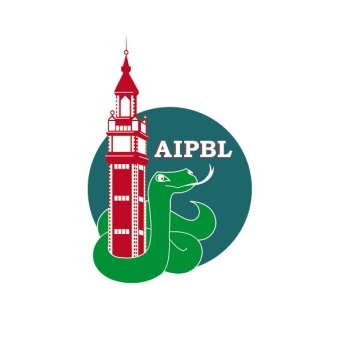 Intitulé :Immuno-HématologieAgrément :niveau2Localisation du laboratoire :Etablissement Français du Sang de Nord de France (site Lille CHRU)Présentation de l’hôpital, du laboratoire et de l’équipe :11 millions de BImmuno-hématologie érythrocytaireSuivi des femmes enceintes allo-immuniséesImmunologie plaquettaireGénotypage RH1 fœtalGénotypage plaquettaireOrganisation du laboratoire (horaires, participation aux gardes et astreintes) et activités (routine du laboratoire, projets en cours) :Laboratoire ouvert 24h sur 24Astreinte des responsables et co-responsablesValidations de méthodeEquipements (automates & logiciels) : Automates : 2 Qwalys (DIAGAST), 1 Wadiana (GRIFOLS), 3 Inovas (ORTHO)Logiciel Inlog 6.6Activités de l’interne durant le semestre :Participation à la validation des résultats, aux réunions du laboratoire, aux revues de direction.Formation en Immuno-hématologie, au conseil transfusionnel, à l’hémovigilanceAcquisitions en fin de semestre : Acquisitions du rôle de responsable de laboratoire en Immuno-hématologie de routinePersonne pouvant être contactée pour plus d’informations / Autres commentaires : Dr Odile FontaineDr Gauthier Alluin